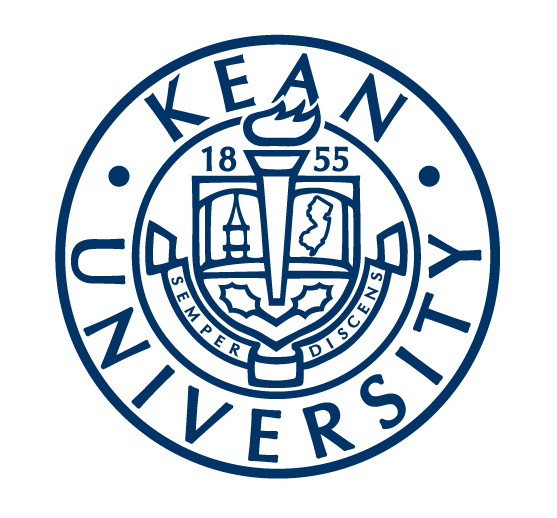 Appendix  LProfessional Behavior Form Department of Occupational TherapyStudent   ______________________________ Track_______ Semester_____ Year________  Meeting Date:Individual(s) Attended: Student Response:Follow-up/Plan of Action:Revised 6/18Professional Behaviors Expected Explanation of Observed Behavior(s)1. Demonstrates dependability by attending classes on time, handing in assignments when due, and/or returns after break on time. 2.  Demonstrates self-awareness through recognition and discussion of his or her feelings, attitudes and behaviors. 3. Shows respect and a positive attitude for staff, faculty, peers, community collaborators and/or clients.4. Demonstrate interest in the material being presented in and out of classroom.  5. Demonstrates initiative by taking advantage of opportunities for learning in and out of the classroom.6. Demonstrates professional communication with faculty, staff, peers, community collaborators and/or clients (i.e., verbal, written and/or virtual means).6. Other issue(s):